Pielikums Nr.1Madonas novada pašvaldības domes27.05.2021. lēmumam Nr.227(protokols Nr.13, 18.p.)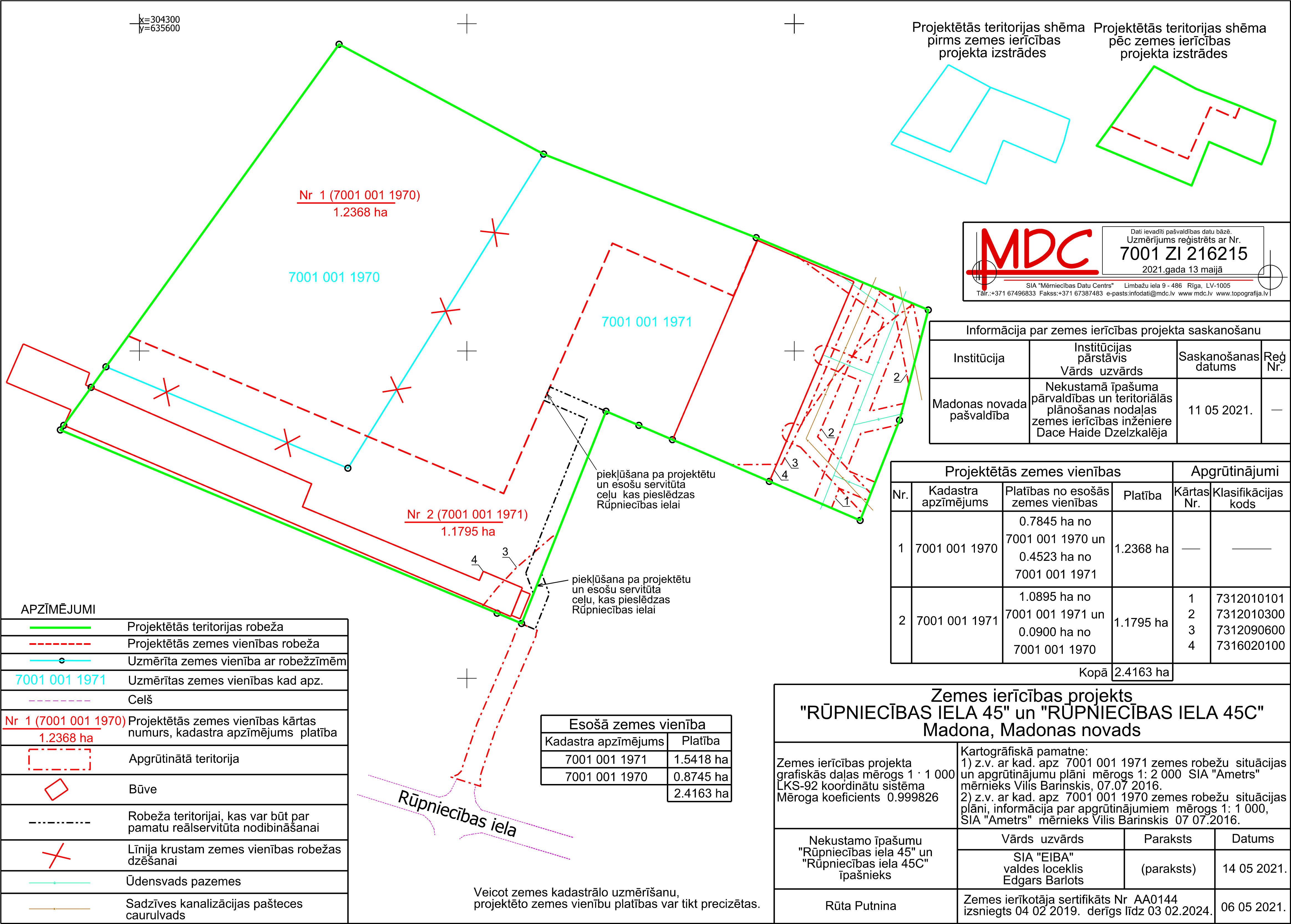 